Муниципальное бюджетное дошкольноеобразовательное учреждение«Новоуральский детский сад «Колосок» Кувандыкского городского округа Оренбургской области»462232, Оренбургская область,с. Новоуральск,ул. Советская, 14 телефон: 89058854654сайт: http://novur-kolosok.kuv-edu.org.rue-mail: detsadkolosok2016@yandex.ru02.10.2019 г. № 57                                                                                   И.о. министра образования                                                   Оренбургской области                                                     Пахомову А. А.ОТЧЕТо результатах исполнения предписания от 30.04.2019 №01-21/613/а по итогам плановой документарной проверки муниципального бюджетного дошкольного образовательного учреждения «Новоуральский детский сад «Колосок» Кувандыкского городского округа Оренбургской области» (наименование образовательного учреждения)Срок исполнения предписания: 02.10.2019 г.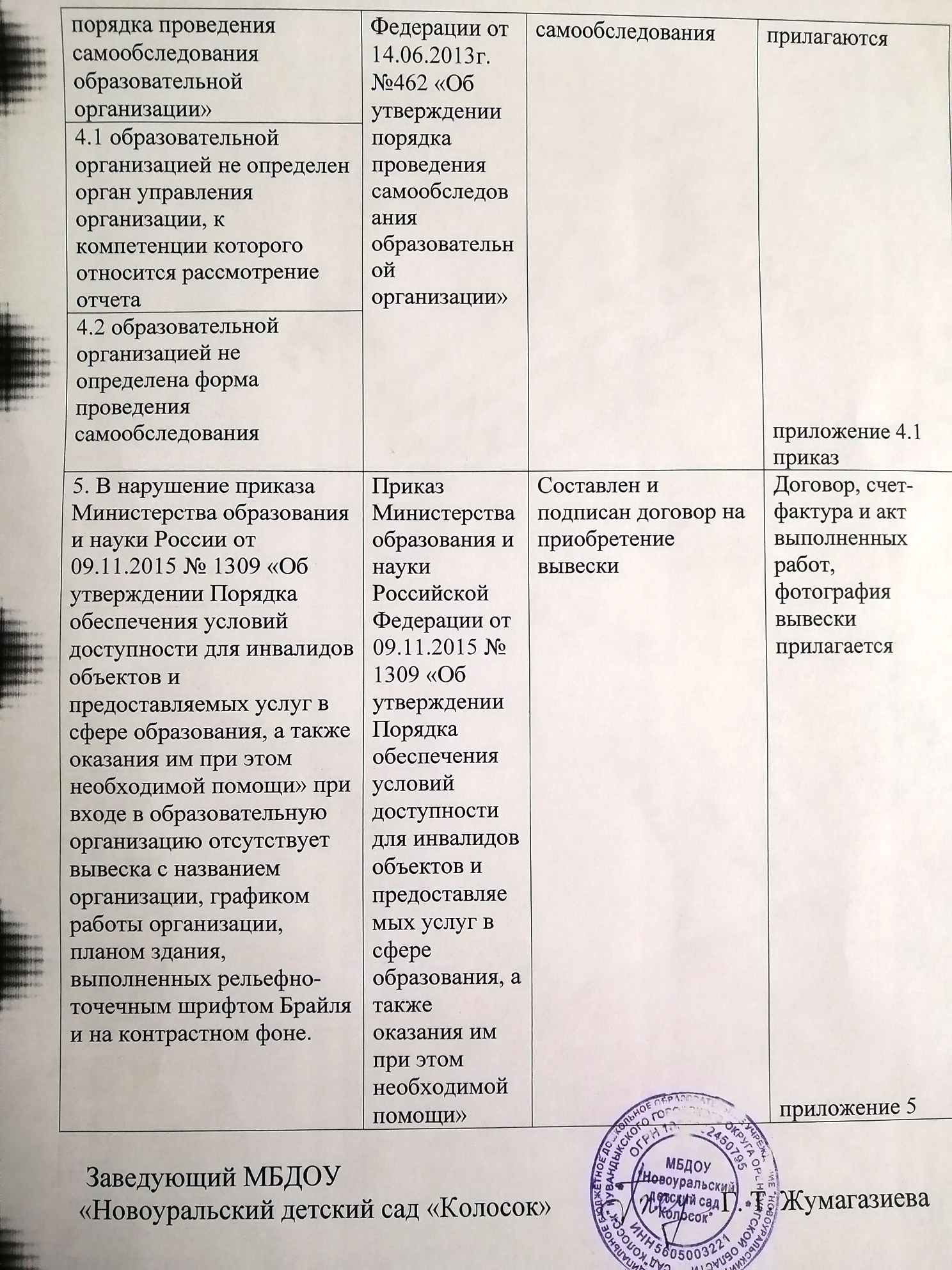 Перечень выявленных нарушенийПункт (абзац) нормативного правового акта и нормативный правовой акт, требования которого нарушеноПринятые мерыКопии документов и иных источников, подтверждающих устранение нарушения1.1 максимально допустимый объем образовательной нагрузки в первой половине дня в старшей группе превышает 45 минутп. 3 ч. 1 ст. 41 Федерального закона от 29.12.2012 № 273-ФЗ «Об образовании в Российской Федерации»Изучена нормативная база, внесены изменения в учебный планКопия учебного плана прилагаетсяприложение 1.11.2 локальный нормативный акт «Положение о Комиссии по урегулированию споров между участниками образовательных отношений» принят без учета мнения представительных органов работников этой организациич. 6 ст. 45 Федерального закона от 29.12.2012 № 273-ФЗ «Об образовании в Российской Федерации»В локальный нормативный акт «Порядок создания, организации работы, принятия решений комиссией по урегулированию споров между участниками образовательных отношений и их исполнения» внесены измененияКопия локального нормативного акта «Порядок создания, организации работы, принятия решений комиссией по урегулированию споров между участниками образовательных отношений и их исполнения» прилагаетсяприложение 1.21.3 комиссия по урегулированию споров между участниками образовательных отношений создается в организации, осуществляющей образовательную деятельность, не из равного числа представителей совершеннолетних обучающихся, родителей (законных представителей) несовершеннолетних обучающихся, работников организации, осуществляющей образовательную деятельностьч. 3 ст. 45 Федерального закона от 29.12.2012 № 273-ФЗ «Об образовании в Российской Федерации»Издан приказ по созданию комиссии по урегулированию споровКопия приказа от 17.01.2019 г. №20 прилагаетсяприложение 1.31.4 учебный план не соответствует образовательной программе дошкольного образованияп. 3 ч. 1 ст. 41 Федерального закона от 29.12.2012 № 273-ФЗ «Об образовании в Российской Федерации»Учебный план приведен в соответствие с образовательной программойКопия учебного плана прилагается, образовательная программа размещена на сайте образовательной организации, раздел «Образование»1.5 не обеспечивается безопасность воспитанников во время пребывания в образовательной организации (отсутствуют документы, подтверждающие право на осуществление трудовой деятельности у работников образовательной организации Бимановой О. А., отсутствует один теневой навес)п. 8 ч. 1 ст. 41 Федерального закона от 29.12.2012 № 273-ФЗ «Об образовании в Российской Федерации»Бимановой О. А. получена справка, теневой навес будет установлен в срок до 2024 г.Копия справки о наличии (отсутствии) судимости и (или) факта уголовного преследования либо о прекращении уголовного преследования Бимановой О. А. от 23.04.2019г. № 056/87806-М, гарантийное письмо от 03.09.2019 г. № 01-15/2920 и  изменения в программу развития ( стр. 9) прилагаютсяприложение 1.51.6 отсутствует систематическое повышение профессионального уровня у педагогического работника Левченко Т. А.п. 7 ч. 1 ст. 48 Федерального закона от 29.12.2012 № 273-ФЗ «Об образовании в Российской Федерации»Пройдены Левченко Т. А. курсы повышения квалификации с 11.03.2019 г. по 23.03.2019 г. приказом № 11 от 07.03.2019г.Копия удостоверения о повышении квалификации прилагаетсяприложение 1.61.7 разработан локальный нормативный акт «Положение о порядке подготовки и организации проведения самообследования»п. 3 ч. 2 ст. 29 Федерального закона от 29.12.2012 № 273-ФЗ «Об образовании в Российской Федерации»Локальный нормативный акт признан утратившим силуКопия приказа от 25 апреля 2019 г. № 14приложение 1.72. В нарушение приказа Министерства образования и науки Российской Федерации от 08.04.2014г. №293 «Об утверждении порядка приема на обучение по образовательным программам дошкольного образования»Приказ Министерства образования и науки Российской Федерации от 08.04.2014г. №293 «Об утверждении порядка приема на обучение по образовательным программам дошкольного образования»Распорядительный акт и информация о сроках приема документов размещены на официальном сайте образовательной организации в сети Интернет в подразделе «Информация для родителей, установленная законодательством»Адрес и скриншот прилагаютсяприложение 2.12.1 распорядительный акт о закреплении образовательных организаций за конкретными территориями, информация о сроках приема документов не размещаются на официальном сайте образовательной организации в сети ИнтернетПриказ Министерства образования и науки Российской Федерации от 08.04.2014г. №293 «Об утверждении порядка приема на обучение по образовательным программам дошкольного образования»Распорядительный акт и информация о сроках приема документов размещены на официальном сайте образовательной организации в сети Интернет в подразделе «Информация для родителей, установленная законодательством»Адрес и скриншот прилагаютсяприложение 2.12.2 распорядительный акт о приеме в детский сад издается с нарушением сроковПриказ Министерства образования и науки Российской Федерации от 08.04.2014г. №293 «Об утверждении порядка приема на обучение по образовательным программам дошкольного образования»Изучена нормативная база, распорядительные акты издаются в соответствии с действующим законодательствомКопия распорядительного акта о зачислении ребенка в МБДОУ «Новоуральский детский сад «Колосок» заявление  и договора прилагаютсяприложение 2.23. В нарушении приказа Министерства образования и науки Российской Федерации от 17.10.2013 №1155 «Об утверждении Федерального образовательного стандарта дошкольного образования» образовательная программа дошкольного образования МБДОУ «Новоуральский детский сад «Колосок» Кувандыкского городского округа Оренбургской области» не раскрывает требований федерального государственного образовательного стандарта дошкольного образования к ее содержаниюПриказ Министерства образования и науки Российской Федерации от 17.10.2013 №1155 «Об утверждении Федерального образовательного стандарта дошкольного образования»Внесены изменения в  образовательную программу дошкольного образования МБДОУ «Новоуральский детский сад «Колосок» Кувандыкского городского округа Оренбургской области»Копия образовательной программы (стр. 19, стр. 23-24, стр. 136, стр. 150, стр. 157, стр. 158, стр.184. стр. 213) размещена на сайте в подразделе «Образование»приложение 34. В нарушении приказа Министерства образования и науки Российской Федерации от 14.06.2013г. №462 «Об утверждении Приказ Министерства образования и науки Российской Изучена нормативная база, внесены изменения в  приказ о порядке проведения Копия приказа от 12.04.2018 г. № 28 и Положение о педагогическом совете 